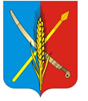                                              АдминистрацияВасильево-Ханжоновского сельского поселенияНеклиновского района Ростовской областиПОСТАНОВЛЕНИЕ«03»  июня  2021г.   	                                   №  24                          с. Васильево-ХанжоновкаОб утверждении Порядкаи сроков составления проекта  бюджета Васильево-Ханжоновского сельского поселения Неклиновского района на 2022 год и на плановый период 2023 и 2024 годовВ соответствии со статьями 169, 184 Бюджетного кодекса Российской Федерации и решением Собрания депутатов Васильево-Ханжоновского сельского поселения от 09.08.2007 № 69 «О бюджетном процессе в Васильево-Ханжоновском сельском поселении», в целях обеспечения составления проекта  бюджета Васильево-Ханжоновского сельского поселения Неклиновского района на 2022 год и на плановый период 2023 и 2024 годов Администрация Васильево-Ханжоновского сельского поселения постановляет:1. Утвердить Порядок и сроки составления проекта  бюджета Васильево-Ханжоновского сельского поселения Неклиновского района на 2022 год и на плановый период 2023 и 2024 годов согласно приложению.2. Администрации Васильево-Ханжоновского сельского поселения обеспечить выполнение мероприятий, предусмотренных приложением к настоящему постановлению.3. Настоящее постановление вступает в силу со дня его официального опубликования.4. Контроль за выполнением настоящего постановления оставляю за собой.Глава  АдминистрацииВасильево-Ханжоновскогосельского поселения					                     	С.Н. ЗацарнаяПостановление вносит сектор экономики и финансовАдминистрации Васильево-Ханжоновского сельского поселенияПриложениек постановлению Администрации Васильево-Ханжоновского сельского поселенияот «03» июня  2021г.  № 24ПОРЯДОКи сроки составления проекта  бюджета Васильево-Ханжоновского сельского поселения Неклиновского районана 2022 год и на плановый период 2023 и 2024 годов№п/пСодержание мероприятийСрок исполненияОтветственный исполнитель12341.Разработка и представление в Администрацию Васильево-Ханжоновского сельского поселения прогноза поступлений налоговых и неналоговых доходов  бюджета по кодам классификации доходов бюджетов бюджетной системы Российской Федерации на 2022 – 2024 годы и его обоснования по утвержденным формамдо 20 июля 2021 г.Ведущий специалист Администрации Васильево-Ханжоновского сельского поселения Юрченко И.Г.2.Разработка и представление в Администрацию Васильево-Ханжоновского сельского поселения экономических показателей, исходных данных и сведений, необходимых для составления проекта бюджета Васильево-Ханжоновского сельского поселения и прогноза бюджета Васильево-Ханжоновского сельского поселения  на 2022 – 2024 годы в части налоговых и неналоговых доходов по формам, установленным формамдо 7 августа 2021 г.Ведущий специалист Администрации Васильево-Ханжоновского сельского поселения Юрченко И.Г.3.Представление в Администрацию Васильево-Ханжоновского сельского поселения прогноза показателя среднемесячной начисленной заработной платы наемных работников в организациях, у индивидуальных предпринимателей и физических лиц (среднемесячного дохода от трудовой деятельности) по Васильево-Ханжоновскому сельскому поселению на 2022 – 2024 годыдо 17 июля 2021 г.Ведущий специалист Администрации Васильево-Ханжоновского сельского поселения Юрченко И.Г.4.Разработка и представление в Администрацию Васильево-Ханжоновского сельского поселения информации о предельной штатной численности органов местного самоуправления Васильево-Ханжоновского сельского поселения на 2022 – 2024 годы по главным распорядителям средств бюджета Васильево-Ханжоновского сельского поселения Неклиновского района, согласованной с Главой Администрации Васильево-Ханжоновского сельского поселениядо 24 июля 2021 г.Ведущий специалист Администрации Васильево-Ханжоновского сельского поселения Ткачева Е.Н.5.Представление в Администрацию Васильево-Ханжоновского сельского поселения предложений для формирования предельных показателей расходов  бюджета Васильево-Ханжоновского сельского поселения на 2022  год и на плановый период 2023 и 2024 годов по формам, установленным распоряжением Администрации Васильево-Ханжоновского сельского поселения о методике и порядке планирования бюджетных ассигнований  бюджета Васильево-Ханжоновского сельского поселения Неклиновского районадо 4 сентября 2021 г.Ведущий специалист Администрации Васильево-Ханжоновского сельского поселения Демьяненко А.А.Главный бухгалтер Администрации Васильево-Ханжоновского сельского поселения Толкачева В.С.Ведущий специалист Администрации Васильево-Ханжоновского сельского поселения Юрченко И.Г.6.Согласование с главными распорядителями средств областного бюджета объемов субсидий на софинансирование расходных обязательств, возникающих при выполнении полномочий органов местного самоуправления по вопросам местного значения, с предоставлением подтверждений о выделении собственных средств: на 2022 – 2024 годы – выписки из решения о местном бюджете на 2021 – 2023 годы, на 2024 год – правового акта администрации муниципального образования о включении в бюджет муниципального образования на 2022 – 2024 годы собственных средств на софинансирование субсидий областного бюджетадо 30 июля 2021 г.Главные распорядители средств бюджета Васильево-Ханжоновского сельского поселения Неклиновского района7.Рассмотрение Администрацией Васильево-Ханжоновского сельского поселения нормативов штатной численности муниципальных служащих аппарата Администрации Васильево-Ханжоновского сельского поселения на 2022 – 2024 годыдо 31 июля 2021 г.Ведущий специалист Администрации Васильево-Ханжоновского сельского поселения Ткачева Е.Н.8.Подготовка проекта распоряжения Администрации Васильево-Ханжоновского сельского поселения «О прогнозе социально-экономического развития Васильево-Ханжоновского сельского поселения на 2022 – 2024 годы» до 15 октября 2021 г.Ведущий специалист Администрации Васильево-Ханжоновского сельского поселения Юрченко И.Г.9.Формирование и представление Главе Администрации Васильево-Ханжоновского сельского поселения параметров бюджета Васильево-Ханжоновского сельского поселения на 2022 год и на плановый период 2023 и 2024 годов, подготовленных на основе:прогноза поступлений доходов с учетом данных главных администраторов доходов бюджета поселения;предельных показателей расходов бюджета поселениядо 5 ноября 2021 г.Ведущий специалист Администрации Васильево-Ханжоновского сельского поселения Демьяненко А.А.10.Доведение до главных распорядителей средств бюджета поселения предельных показателей расходов  бюджета Васильево-Ханжоновского сельского поселения на 2022 год 
и на плановый период 2023 и 2024 годовдо 5 ноября 2021 г.Ведущий специалист Администрации Васильево-Ханжоновского  сельского поселения Демьяненко А.А.11.Подготовка проекта постановления Администрации Васильево-Ханжоновского сельского поселения «Об основных направлениях бюджетной и налоговой политики Васильево-Ханжоновского сельского поселения на 2022 – 2024 годы»до 25 октября 2021 г.Ведущий специалист Администрации Васильево-Ханжоновского  сельского поселения Демьяненко А.А.12.Разработка проектов муниципальных программ Васильево-Ханжоновского сельского поселения, предлагаемых к реализации начиная с 2022 года, а также проектов изменений в ранее утвержденные муниципальные программы Васильево-Ханжоновского сельского поселениядо 5 октября 2021 г.ответственные исполнители муниципальных программ Васильево-Ханжоновского сельского поселения13.Формирование электронных документов 
для составления проекта бюджета Васильево-Ханжоновского сельского поселения Неклиновского района 
на 2022 год и на плановый период 2023 
и 2024 годов в информационной системе «АЦК-Планирование» Единой автоматизированной системы управления общественными финансами в Ростовской области, с приложением обоснований бюджетных ассигнований по формам, установленным распоряжением Администрации Васильево-Ханжоновского сельского поселения о методике и порядке планирования бюджетных ассигнований  бюджета Васильево-Ханжоновского сельского поселениядо 5 ноября 2021 г.Ведущий специалист Администрации Васильево-Ханжоновского  сельского поселения Демьяненко А.А.14.Подготовка проекта распоряжения Администрации Васильево-Ханжоновского сельского поселения «О предварительных итогах социально-экономического развития Васильево-Ханжоновского сельского поселения за 9 месяцев 2021г. и ожидаемых итогах социально-экономического развития Васильево-Ханжоновского сельского поселения за 2021 год»до 20 октября 2021 г.Ведущий специалист Администрации Васильево-Ханжоновского сельского поселения Юрченко И.Г.15.Представление паспортов муниципальных программ Васильево-Ханжоновского сельского поселения (проектов изменений в указанные паспорта)до 20 октября 2021 г.ответственные исполнители муниципальных программ Васильево-Ханжоновского сельского поселения16.Подготовка и представление в Администрацию Васильево-Ханжоновского сельского поселения  для внесения в Собрание депутатов Васильево-Ханжоновского сельского поселения проекта решения «О бюджете Васильево-Ханжоновского сельского поселения Неклиновского района на 2022 год и на плановый период 2023 и 2024 годов»до 15 ноября 2021 г.Ведущий специалист Администрации Васильево-Ханжоновского сельского поселения Демьяненко А.А.